2023年2月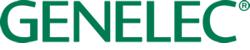 ***本プレスリリースは、即時解禁となります***Press Release創立45周年を迎えたGenelecが
大規模なワールド・ツアーを開催2023年2月、フィンランド、イーサルミ…プロフェッショナル・スピーカー・システムの分野で世界を牽引するGenelecは、創立45周年を記念して、本物のサウンドと情熱をもってしてGenelec 45 World Tourを開催します。このツアーでは、各種Genelecスタジオ・モニターのデモが行われるほか、プレミアムな講習やリスニング体験が得られる様々なプログラムの開催、世界的な音楽コラボレーションの試みなどが行われます。Genelec 45 World Tourは、オーディオ・プロフェッショナルやサウンド・クリエイター、オーディオ愛好家の皆様に、本物のサウンドが持つ美しさとパワーを世界中で体験していただけるユニークな機会を提供します。世界中に展開するGenelecエクスペリエンス・センターでの試聴体験を含むプレミアムなイベント「Genelec | Experience」のほか、リアルとバーチャルの世界で行われるGenelecおよび各国の地域パートナーによる様々なイベントや展示会なども開催されます。Genelec | Experienceでは、Genelecスタジオ・モニターの最新モデルを試聴できるほか、正確に調整されたリスニング・ルームでGenelecのステレオおよびイマーシブ・スピーカー・システムの幅広いラインナップを体験いただけます。Genelec | Experienceに参加できない方のために、Genelecは年間を通してデジタル・チャンネルを最大限に活用し、オンライン・マスタークラスやチュートリアル、ウェビナー、気軽に参加できるナレッジシェアリング・セッションなどのプログラムを公開予定です。また、新たに公開されたユニークで魅力的なインタラクティブ・バーチャル・リアリティ空間Genelecバーチャル・ショールーム（英語のみ）では、プロフェッショナル・オーディオ・モニタリング、設備音響、ホーム・オーディオの各分野のGenelec製品に関する有益な情報やリソースに簡単にアクセスできます。さらに、オーディオ・プロフェッショナル、クリエイター、音楽教育関係者などの皆様へ向けて、快適にGenelecテクノロジーを体験いただくためのCreate With Genelec ローン・キャンペーンを一部の地域で実施します。また、Genelecの45周年を記念した、世界的な音楽コラボレーション企画「Genelec | Harmony Tracks」を実施します。Genelec | Harmony Tracksは、独自のサウンド、スタイル、文化を反映した楽曲を皆様からご応募いただき、世界中のクリエイター達による新しくパワフルな音楽で、世界を1つにすることを目的とした企画です。コンテスト受賞者には、Genelec 8330Aスタジオ・モニターが贈呈されます。また、応募された曲の数に応じて、非営利団体Music Fundに対しGenelecから寄付が行われます。Music Fundは、使われていない楽器を収集/修理し、ヨーロッパや世界中の発展途上国、紛争地域にある音楽学校や社会芸術プロジェクトに寄贈することを目的とした団体です。Genelecは各国の地域パートナーにも参加を呼びかけ、世界中の素晴らしい音楽文化を称える意味で、45種類の楽器を収集し、世界中に再配布することを目標としています。Genelecマネージング・ディレクターSiamäk Naghian氏は次のように述べています。「45年以上にわたり私たちが残してきた数々の成果は、お客様なしでは実現できませんでした。この記念すべき年に私たちは未来に目を向け、音と音楽を愛し創造し続ける人々に力を与え、祝福したいと思います。完璧なサウンドを追求する私たちの情熱は、Genelecのテクノロジーに信頼を寄せるすべてのプロフェッショナルおよびクリエイターの皆様と共通のものです。お互いに刺激し合うことで、常に業界を前進させることができます。このことが本当に祝福すべきことなのです！」詳細は、www.genelec.com/genelec45（英語）をご参照ください。（日本語サイトもwww.genelec.jp/genelec45にて近日公開いたします）***以上***Genelecについて 1978年の創立以来、Genelecはプロフェッショナル・スピーカーをビジネスの主軸としてきました。研究開発への飽くなき取り組みが革新的な技術を生み出し、Genelecはアクティブ・スピーカー業界を牽引する存在となりました。創立から40年以上経過した今でも、Genelecのスピーカー製品は当初の哲学を忠実に守り、サイズに関わらず信頼性の高いニュートラルなサウンド再生と、リスニング環境の音響条件へ適応する機能を提供します。Genelecユーザーは、音響的なアドバイスやキャリブレーション・サービス、テクニカル・サービス、そして長い製品寿命など、最高のサポートを受けることができます。Genelec製品の購入は、オーディオ再生システムに対する長期的にご使用頂ける堅実な投資となります。お問い合わせ先: 株式会社ジェネレックジャパン ｜マーケティング電話番号: +81(0)3 6441 0591  email: press@genelec.jp